Ohne Gelenke könntest du nicht laufen, springen, tanzen oder schwimmen. Gelenke sind die beweglichen Verbindungen zwischen zwei starren Knochen. Für die verschiedenen Bewegungen des Körpers gibt es ganz unterschiedliche Gelenke. Alle Gelenke sind ähnlich aufgebaut. Der gewölbte Gelenkkopf des einen Knochenteils passt in die Vertiefung der Gelenkpfanne des anderen Knochens. Die Enden sind glatt und mit Knorpel gepolstert. Zusammen mit der Gelenkschmiere sorgt der Knorpel dafür, dass sich die Knochen leicht gegeneinander bewegen lassen. Die Gelenkkapsel und kräftige Bänder halten die Knochen an den Gelenken zusammen. Türen haben Scharniere. Diese Scharniere ermöglichen es, die Tür auf- und zuzumachen. Die Gelenke an deinen Ellenbogen und Knien funktionieren ähnlich. Mithilfe dieser Scharniergelenke kannst du Arme und Beine beugen und strecken. Ein Sattelgelenk gibt es nur am Daumen. Es lässt sich in zwei Richtungen bewegen: zur Seite und vor und zurück. Deine Oberarme und Oberschenkel kannst du mithilfe von Kugelgelenken in alle Richtungen drehen. Wenn du den Kopf drehst, bewegt sich der Fortsatz des zweiten Halswirbels in der Öffnung des ersten Halswirbels. Das ist ein Drehgelenk.Aufgaben1	Lies den Text aufmerksam durch. Markiere die Fachbegriffe. Schreibe diese mit ihrem Artikel in dein Heft. Schreibe zu jedem Fachbegriff eine kurze Erläuterung.2	Markiere alle zusammengesetzten Substantive. Trenne die beiden Substantive und schreibe sie mit ihrem jeweiligen Artikel in dein Heft.3	Gliedere den Text in Sinnabschnitte. Wähle aus den folgenden Überschriften die passende aus: „Gelenke – bewegliche Verbindungen“, „Gelenktypen – ganz nach Bedarf“, „Wie Gelenke aufgebaut sind“4	Stelle drei Fragen an den Text. Diese Fragen solltest du selbst beantworten können.1	Lies den Text aufmerksam durch. Markiere die Fachbegriffe. Schreibe diese mit ihrem Artikel in dein Heft. Schreibe zu jedem Fachbegriff eine kurze Erläuterung.Ohne Gelenke könntest du nicht laufen, springen, tanzen oder schwimmen. Gelenke sind die beweglichen Verbindungen zwischen zwei starren Knochen. Für die verschiedenen Bewegungen des Körpers gibt es ganz unterschiedliche Gelenke. Alle Gelenke sind ähnlich aufgebaut. Der gewölbte Gelenkkopf des einen Knochenteils passt in die Vertiefung der Gelenkpfanne des anderen Knochens. Die Enden sind glatt und mit Knorpel gepolstert. Zusammen mit der Gelenkschmiere sorgt der Knorpel dafür, dass sich die Knochen leicht gegeneinander bewegen lassen. Die Gelenkkapsel und kräftige Bänder halten die Knochen an den Gelenken zusammen. Türen haben Scharniere. Diese Scharniere ermöglichen es, die Tür auf- und zuzumachen. Die Gelenke an deinen Ellenbogen und Knien funktionieren ähnlich. Mithilfe dieser Scharniergelenke kannst du Arme und Beine beugen und strecken. Ein Sattelgelenk gibt es nur am Daumen. Es lässt sich in zwei Richtungen bewegen: zur Seite und vor und zurück. Deine Oberarme und Oberschenkel kannst du mithilfe von Kugelgelenken in alle Richtungen drehen. Wenn du den Kopf drehst, bewegt sich der Fortsatz des zweiten Halswirbels in der Öffnung des ersten Halswirbels. Das ist ein Drehgelenk.2	Markiere alle zusammengesetzten Substantive. Trenne die beiden Substantive und schreibe sie mit ihrem jeweiligen Artikel in dein Heft.Ohne Gelenke könntest du nicht laufen, springen, tanzen oder schwimmen. Gelenke sind die beweglichen Verbindungen zwischen zwei starren Knochen. Für die verschiedenen Bewegungen des Körpers gibt es ganz unterschiedliche Gelenke. Alle Gelenke sind ähnlich aufgebaut. Der gewölbte Gelenkkopf des einen Knochenteils passt in die Vertiefung der Gelenkpfanne des anderen Knochens. Die Enden sind glatt und mit Knorpel gepolstert. Zusammen mit der Gelenkschmiere sorgt der Knorpel dafür, dass sich die Knochen leicht gegeneinander bewegen lassen. Die Gelenkkapsel und kräftige Bänder halten die Knochen an den Gelenken zusammen. Türen haben Scharniere. Diese Scharniere ermöglichen es, die Tür auf- und zuzumachen. Die Gelenke an deinen Ellenbogen und Knien funktionieren ähnlich. Mithilfe dieser Scharniergelenke kannst du Arme und Beine beugen und strecken. Ein Sattelgelenk gibt es nur am Daumen. Es lässt sich in zwei Richtungen bewegen: zur Seite und vor und zurück. Deine Oberarme und Oberschenkel kannst du mithilfe von Kugelgelenken in alle Richtungen drehen. Wenn du den Kopf drehst, bewegt sich der Fortsatz des zweiten Halswirbels in der Öffnung des ersten Halswirbels. Das ist ein Drehgelenk.der Gelenkkopf		das Gelenk – der Kopfdas Knochenteil 	der Knochen – das Teildie Gelenkpfanne: 	das Gelenk –  die Pfanne

die Gelenkschmiere: 	das Gelenk – die Schmiere

die Gelenkkapsel: 	das Gelenk – die Kapsel

der Ellenbogen: 	die Elle – der Bogendas Scharniergelenk: 	das Scharnier – das Gelenk
das Sattelgelenk: 	der Sattel – das Gelenk
das Kugelgelenk: 	die Kugel – das Gelenk
der Halswirbel:	 	der Hals – der Wirbel3	Gliedere den Text in Sinnabschnitte. Wähle aus den folgenden Überschriften die passende aus: „Gelenke – bewegliche Verbindungen“, „Gelenktypen – ganz nach Bedarf“, „Wie Gelenke aufgebaut sind“Gelenke – bewegliche VerbindungenOhne Gelenke könntest du nicht laufen, springen, tanzen oder schwimmen. Gelenke sind die beweglichen Verbindungen zwischen zwei starren Knochen. Für die verschiedenen Bewegungen des Körpers gibt es ganz unterschiedliche Gelenke. Wie Gelenke aufgebaut sindAlle Gelenke sind ähnlich aufgebaut. Der gewölbte Gelenkkopf des einen Knochenteils passt in die Vertiefung der Gelenkpfanne des anderen Knochens. Die Enden sind glatt und mit Knorpel gepolstert. Zusammen mit der Gelenkschmiere sorgt der Knorpel dafür, dass sich die Knochen leicht gegeneinander bewegen lassen. Die Gelenkkapsel und kräftige Bänder halten die Knochen an den Gelenken zusammen. Gelenktypen – ganz nach BedarfTüren haben Scharniere. Diese Scharniere ermöglichen es, die Tür auf- und zuzumachen. Die Gelenke an deinen Ellenbogen und Knien funktionieren ähnlich. Mithilfe dieser Scharniergelenke kannst du Arme und Beine beugen und strecken. Ein Sattelgelenk gibt es nur am Daumen. Es lässt sich in zwei Richtungen bewegen: zur Seite und vor und zurück. Deine Oberarme und Oberschenkel kannst du mithilfe von Kugelgelenken in alle Richtungen drehen. Wenn du den Kopf drehst, bewegt sich der Fortsatz des zweiten Halswirbels in der Öffnung des ersten Halswirbels. Das ist ein Drehgelenk.4	Stelle drei Fragen an den Text. Diese Fragen solltest du selbst beantworten können.Lösungsvorschlag: Wozu dienen Gelenke? Gelenke werden als bewegliche Verbindung zwischen zwei starren Knochen gebraucht.Wie nennt man die Enden der Knochen?Gelenkkopf und GelenkpfanneWas ist notwendig, damit ein Gelenkkopf nicht direkt an der Gelenkpfanne reibt?Gelenkschmiere und KnorpelGelenke machen gelenkigTexte verstehen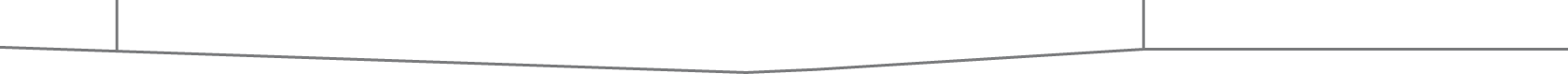 Gelenke machen gelenkigTexte verstehendas Gelenk… ist eine bewegliche Verbindung zwischen zwei Knochen.der Knochen… ist ein Stützelement des Körpers. Knochen geben dem Körper seine Gestalt, geben 	ihm Halt und schützen die inneren Organe. der Gelenkkopf… ist das Ende eines Knochens. Es passt in die Gelenkpfanne eines anderen Knochens.die Gelenkpfanne… ist eine Vertiefung am Ende des Knochens. der Knorpel… ist eine elastische Substanz an den Enden der Knochen. die Gelenkschmiere… ist ein Gleitmittel zwischen zwei aneinander stoßende Knochen an einem Gelenk (Gelenkkopf und Gelenkpfanne)die Gelenkkapsel… schützt und stützt das Gelenk.die Bänder… sind elastische Verbindung von Knochen zu Knochen. das Scharniergelenk… lässt Bewegungen wie beugen und strecken von Armen und Beinen zu. das Sattelgelenk… erlaubt Bewegungen zur Seite und vor und zurück.das Kugelgelenk… erlaubt Bewegungen in alle Richtungen. das Drehgelenk … lässt nur Drehbewegungen zu.Gelenke machen gelenkigTexte verstehenGelenke machen gelenkigTexte verstehen